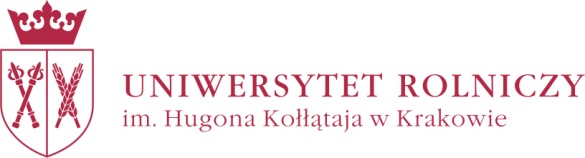 ANEKS do UMOWY  Nr _________________o warunkach odpłatności za świadczoneusługi edukacyjne na studiach stacjonarnych, lub na studiach niestacjonarnych, lub                            na studiach podyplomowych, lub za świadczone usługi edukacyjne związane 
z kształceniem cudzoziemców*ANEKS Nr ____________zawarty w dniu	r. w Krakowie pomiędzy:Panią/Panem ________________________________________________zamieszkałą/zamieszkałym w_________________________________________________________________________________ PESEL : __________________________________ nr albumu _______________________________ zwaną/ym dalej  “Studentem”. aUniwersytetem Rolniczym im. Hugona Kołłątaja w Krakowie, Al. Mickiewicza 21, NIP 675-000-21-18 REGON 000001815, reprezentowanym przez _________________________________________________________Dziekana/Dyrektora: _______________________________  upoważnionego na podstawie pełnomocnictwa do podejmowania zobowiązań w imieniu Rektora Uniwersytetu Rolniczego im. Hugona Kołłątaja w Krakowie, zwanym dalej „Uczelnią”.  § 1 Strony zgodnie oświadczają, iż w dniu ______________ zawarły umowę o warunkach odpłatności za usługi edukacyjne świadczone na studiach ______________ zgodnie z art. 160a ustawy z dnia 27 lipca 2005r. – Prawo o szkolnictwie wyższym (Dz. U. z 2012r. poz. 572 z późn. zm. ) zwanej dalej „Ustawą”. za studia prowadzone w Uniwersytecie Rolniczym im. Hugona Kołłątaja w Krakowie na Wydziale ______________, na studiach ______________, pierwszego/ drugiego/ jednolitych magisterskich stopnia, na kierunku ____________________________ obejmującym______________, semestrów, począwszy od roku akademickiego______________ do roku akademickiego   ______________. Studia prowadzone są w języku ______________ (dalej: Umowa).§ 2 Na mocy porozumienia Strony dokonują zmiany określonej w Umowie w ten sposób, że zmienia się zapis dotyczący pobierania przez Uczelnię opłat za wydanie dokumentacji określonej Rozporządzeniem Ministra Nauki i Szkolnictwa Wyższego z dnia 14 września 2011 r. w sprawie dokumentacji przebiegu studiów (Dz. U. Nr 201 poz. 1188 z późn. zm.), w ten sposób, iż zapis ten otrzymuje brzmienie:Uczelnia pobiera opłaty za wydanie oraz za uwierzytelnianie dokumentów określonych w Rozporządzeniu Ministra Nauki i Szkolnictwa Wyższego z dnia 27 września 2018 r. w sprawie studiów (Dz. U. 2018. Poz. 1861), Opłaty te wynoszą: 1) 	4 zł– za wydanie indeksu;2)	 20 zł:a)	za wydanie odpisu:–dyplomu ukończenia studiów w języku obcym, suplementu do dyplomu w języku obcym, b)	za wydanie duplikatu dyplomu ukończenia studiów oraz suplementu do dyplomu;3)	22 zł – za wydanie legitymacji studenckiej;4) 	26 zł – za uwierzytelnienie dokumentów, o których mowa w art. 78 ust. 1 ustawy, przeznaczonych do obrotu prawnego z zagranicą.Za wydanie duplikatu legitymacji lub indeksu pobiera się opłatę o połowę wyższą od opłaty za wydanie oryginału.§ 3Pozostałe zapisy Umowy pozostają bez zmian.§ 4ANEKS wchodzi w życie z dniem podpisania i obowiązuje do chwili ukończenia studiów przez Studenta.Niniejszy ANEKS wygasa przed upływem terminu określonego w § 1 wyłącznie w przypadku ostatecznego skreślenia studenta z listy studentów ANEKS został sporządzony w dwóch jednobrzmiących egzemplarzach, po jednym egzemplarzu dla każdej ze stron.  _______________________				________________________     Student							            Uczelnia*Niepotrzebne skreślić 